Publicado en Madrid el 14/05/2024 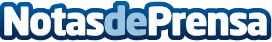 Yoseyomo: solución para guardar la frase semilla, encriptada y a prueba de apocalipsis 'made in Valencia'Más de $10B son sustraídos en el mundo crypto por no proteger debidamente las contraseñas. Se patenta en España una solución de seguridad indestructible para proteger la frase semilla de cualquier billetera de criptomonedasDatos de contacto:Iñaki ZubeldiaYoseyomo / CoFounder647531285Nota de prensa publicada en: https://www.notasdeprensa.es/yoseyomo-solucion-para-guardar-la-frase Categorias: Nacional Valencia Software Ciberseguridad Criptomonedas-Blockchain Innovación Tecnológica http://www.notasdeprensa.es